Ребята! Эта страничка для вас.Здесь вы сможете найти интересные занятия на детских развлекательных сайтах.
Желаю удачи!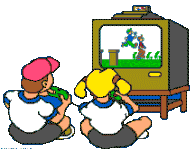  "Деточки. Su"Разные онлайн-игры
http://www.detochki.su/index.php?option=com_content&view=section&layout=blog&id=9&Itemid=144
***
"Теремок"
Игры для мальчиков и девочек
http://www.teremoc.ru/game/game.htm
***
Детский портал "Орлята"
Игры для детей
http://www.orljata.ru/
***
Развивающие игры для детей
http://happy-year.narod.ru/interesno/igry/children/ 
***
Развивающие игры для маленьких детей на детском портале
"Солнышко"
http://solnet.ee/games/g1.html

***



***
Детский игровой сайт "Редиска" 








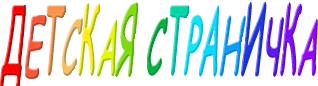 